АДМИНИСТРАЦИЯ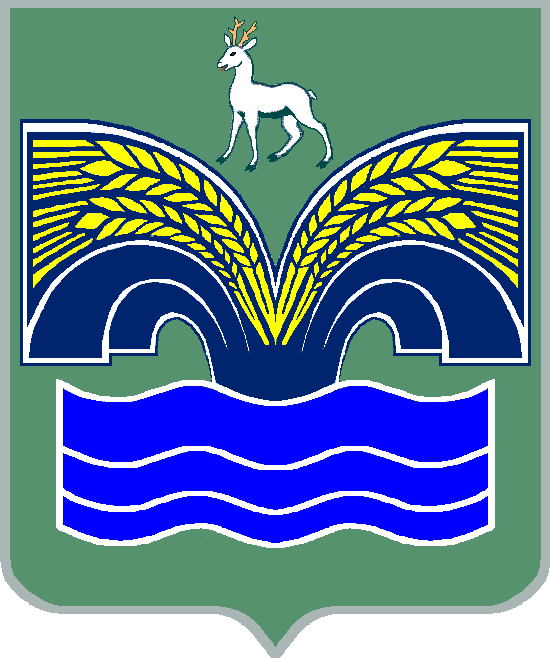 СЕЛЬСКОГО ПОСЕЛЕНИЯ КРАСНЫЙ ЯРМУНИЦИПАЛЬНОГО РАЙОНА КРАСНОЯРСКИЙСАМАРСКОЙ ОБЛАСТИПОСТАНОВЛЕНИЕот «9» марта»2021 года № 114Об определении размера вреда, причиняемого транспортными средствами, осуществляющими перевозки тяжеловесных грузовпри движении по автомобильным дорогам общего пользованияместного значенияВ целях возмещения вреда, причиняемого тяжеловесными транспортными средствами автомобильным дорогам общего пользования местного значения сельского поселения Красный Яр муниципального района Красноярский Самарской области, в соответствии с пунктом 7 части 1 и частью 2 статьи 13, статьей 31 Федерального закона от 08.11.2007 № 257-ФЗ «Об автомобильных дорогах и дорожной деятельности в Российской Федерации и о внесении изменений в отдельные законодательные акты Российской Федерации» (далее – Федеральный закон № 257-ФЗ), статьей 14 Федерального закона от 06.10.2003 № 131-ФЗ «Об общих принципах организации местного самоуправления в Российской Федерации», руководствуясь Постановлением Правительства Российской Федерации от 31.01.2020 № 67 «Об утверждении правил возмещения вреда, причиняемого тяжеловесными транспортными средствами, об изменении и признании утратившими силу некоторых актов Правительства Российской Федерации», Уставом сельского   поселения Красный Яр муниципального района Красноярский Самарской области,   администрация сельского  поселения Красный Яр муниципального района Красноярский Самарской ПОСТАНОВЛЯЕТ:1. Утвердить прилагаемые Правила определения размера вреда, причиняемого транспортными средствами, осуществляющими перевозки тяжеловесных грузов, при движении по автомобильным дорогам общего пользования местного значения (приложение).2. Опубликовать настоящее постановление в газете «Планета Красный Яр» и разместить на официальном сайте администрации сельского поселения Красный Яр сети интернет http://kryarposelenie.ru/.3. Настоящее постановление вступает в силу со дня его официального опубликования.4. Контроль за исполнением настоящего постановления оставляю за собой.Глава сельского поселенияКрасный Яр муниципальногорайона КрасноярскийСамарской области                                                       А.Г. БушовПриложение 1                                                      УТВЕРЖДЕНЫ                                                     постановлением администрации                                                       сельского поселения                                                       Красный Ярмуниципального района Красноярский                                                     Самарской области                                                       от 09.03.2021 № 114ПРАВИЛА определения размера вреда, причиняемого транспортными средствами, осуществляющими перевозки тяжеловесных грузов при движении по автомобильным дорогам общего пользования местного значения1. Настоящие Правила устанавливают порядок определения размера вреда, причиняемого транспортными средствами, осуществляющими перевозки тяжеловесных грузов при движении по автомобильным дорогам общего пользования местного значения сельского поселения Красный Яр муниципального района Красноярский Самарской области (далее – сельское   поселение сельское поселение Красный Яр, транспортные средства, автомобильные дороги) и устанавливают порядок возмещения вреда.2. Вред, причиняемый автомобильным дорогам транспортными средствами (далее - вред), подлежит возмещению владельцами транспортных средств.Внесение платы в счет возмещения вреда осуществляется при оформлении специального разрешения на движение транспортных средств.3. Осуществление расчета, начисления и взимания платы в счет возмещения вреда производится администрацией  сельского  поселения Красный Яр муниципального района Красноярский Самарской области в отношении участков автомобильных дорог общего пользования местного значения, по которым проходит маршрут движения транспортного средства.Расчет платы в счет возмещения вреда осуществляется на безвозмездной основе.4. Размер вреда определяется в порядке, предусмотренном методикой расчета размера вреда, причиняемого тяжеловесными транспортными средствами, согласно приложению и рассчитывается с учетом:а) превышения установленных Правительством Российской Федерации, запрещающими дорожными знаками 3.11 «Ограничение массы» и (или) 3.12 «Ограничение массы, приходящейся на ось транспортного средства» или решением о временном ограничении движения транспортных средств, принимаемом в соответствии со статьей 30 Федерального закона № 257-ФЗ, значений:допустимой массы транспортного средства;допустимой нагрузки на ось транспортного средства;б) протяженности участков автомобильных дорог местного значения, по которым проходит маршрут транспортного средства;в) базового компенсационного индекса текущего года.5. Размер платы в счет возмещения вреда рассчитывается применительно к каждому участку автомобильной дороги, по которому проходит маршрут транспортного средства (Пр), по следующей формуле:Пр = [Рпм + (Рпом1 + Рпом2 + ... + Рпомi)] x S x Ттг,где:Рпм - размер вреда при превышении значения допустимой массы транспортного средства, определенный для автомобильных дорог местного значения (рублей на 100 километров);Рпом1 + Рпом2 +... + Рпомi - сумма размеров вреда при превышении значений допустимой нагрузки на каждую ось транспортного средства, определенных для автомобильных дорог местного значения (рублей на 100 километров);1, 2, i - порядковый номер осей транспортного средства, по которым имеется превышение допустимой нагрузки на ось транспортного средства;S - протяженность участка автомобильной дороги (сотни километров);Ттг - базовый компенсационный индекс текущего года.6. Базовый компенсационный индекс текущего года (Ттг) рассчитывается по формуле:Ттг = Тпг x Iтг,где:Тпг - базовый компенсационный индекс предыдущего года (базовый компенсационный индекс 2008 года принимается равным 1, Т2008 = 1);Iтг - индекс-дефлятор инвестиций в основной капитал за счет всех источников финансирования на год планирования (при расчете на период более одного года - произведение индексов-дефляторов на соответствующие годы), разработанный Министерством экономического развития Российской Федерации для прогноза социально-экономического развития и учитываемый при формировании федерального бюджета на соответствующий финансовый год и плановый период.7. Общий размер платы в счет возмещения вреда определяется как сумма платежей в счет возмещения вреда, рассчитанных применительно к каждому участку автомобильных дорог, по которому проходит маршрут транспортного средства.8. Средства, полученные в качестве платежей в счет возмещения вреда, подлежат зачислению в доход сельского поселения Красный Яр муниципального района Красноярский Самарской области.9. Решение о возврате излишне уплаченных (взысканных) платежей в счет возмещения вреда, перечисленных в доход местного бюджета, принимается в 7-дневный срок со дня получения заявления плательщика.Решение о возврате излишне уплаченных (взысканных) платежей в счет возмещения вреда принимается при условии, что заявителем или его уполномоченным представителем не получено специальное разрешение на движение по автомобильным дорогам транспортных средств.Решение о возврате излишне уплаченных (взысканных) платежей в счет возмещения вреда принимается также в случае, если специальное разрешение на движение по автомобильным дорогам транспортных средств получено, но при осуществлении расчета платы в счет возмещения вреда допущена техническая ошибка.                                     Приложение                                     к Правилам определения размера вреда,                                     причиняемого транспортными средствами,осуществляющими перевозки тяжеловесных грузов,                                     при движении по автомобильным дорогам                                                  общего пользования местного значенияМЕТОДИКАрасчета размера вреда, причиняемого тяжеловесными транспортными средствами1. Настоящая методика определяет порядок расчета размера вреда, причиняемого тяжеловесными транспортными средствами (далее соответственно - транспортные средства, вред).2. При определении размера вреда учитывается:величина превышения значений допустимых нагрузок на ось и масса транспортного средства, в том числе в период введения временных ограничений движения по автомобильным дорогам;тип дорожной одежды;значение автомобильной дороги.3. Размер вреда при превышении значений допустимых нагрузок на одну ось (Рпомi) рассчитывается по формулам:а) Рпомi = Кдкз x Ккап.рем x Ксез x Рисх.ось xx (1 + 0,2 x Пось1,92 x (a / Н - b))(для дорог с одеждой капитального и облегченноготипа, в том числе для зимнего периода года),где:Кдкз - коэффициент, учитывающий условия дорожно-климатических зон, приведенный в таблице 1 Методики расчета размера вреда, причиняемого тяжеловесными транспортными средствами, являющейся приложением к Правилам возмещения вреда, причиняемого тяжеловесными транспортными средствами, утвержденным постановлением Правительства Российской Федерации от 31.01.2020 № 67 «Об утверждении правил возмещения вреда, причиняемого тяжеловесными транспортными средствами, об изменении и признании утратившими силу некоторых актов Правительства Российской Федерации» (далее – Методика расчета размера вреда к Правилам возмещения вреда, причиняемого тяжеловесными транспортными средствами);Ккап.рем - коэффициент, учитывающий относительную стоимость выполнения работ по капитальному ремонту и ремонту в зависимости от расположения автомобильной дороги на территории Российской Федерации, приведенный в таблице 1 Методики расчета размера вреда к Правилам возмещения вреда, причиняемого тяжеловесными транспортными средствами;Ксез - коэффициент, учитывающий природно-климатические условия, равный 1 при неблагоприятных природно-климатических условиях, в остальное время равный 0,35;Рисх.ось - исходное значение размера вреда при превышении допустимых нагрузок на ось транспортного средства для автомобильной дороги, приведенное в Приложении к Методике расчета размера вреда, причиняемого тяжеловесными транспортными средствами;Пось - величина превышения фактической нагрузки на ось транспортного средства над допустимой для автомобильной дороги, тс;Н - нормативная нагрузка на ось транспортного средства для автомобильной дороги, тс;a, b - постоянные коэффициенты, приведенные в Приложении к Методике расчета размера вреда, причиняемого тяжеловесными транспортными средствами;б) Рпомi = Ккап.рем x Ксез x Рисх.ось xx (1 + 0,14 x Пось1,24 x (a / Н - b))(для дорог с одеждой переходного типа,в том числе для зимнего периода года).4. Размер вреда при превышении значений допустимой массы на каждые 100 километров (Рпм) определяется по формуле:Рпм = Ккап.рем x Кпм x Рисх.пм x (1 + c x Ппм),где:Ккап.рем - коэффициент, учитывающий относительную стоимость выполнения работ по капитальному ремонту и ремонту в зависимости от расположения автомобильной дороги на территории Российской Федерации, приведенный в таблице 1 Методики расчета размера вреда к Правилам возмещения вреда, причиняемого тяжеловесными транспортными средствами;Кпм - коэффициент влияния массы транспортного средства в зависимости от расположения автомобильной дороги на территории Российской Федерации, приведенный в таблице 1 Методики расчета размера вреда к Правилам возмещения вреда, причиняемого тяжеловесными транспортными средствами;Рисх.пм - исходное значение размера вреда при превышении допустимой массы транспортного средства для автомобильной дороги, равное 7365 руб./100 км;c - коэффициент учета превышения массы, равный 0,01675;Ппм - величина превышения фактической массы транспортного средства над допустимой, процентов.Примечание. При превышении допустимой массы транспортного средства от 2 до 15 процентов (включительно) к размеру вреда при превышении значений допустимой массы применяются следующие коэффициенты:по 31 декабря 2020 г. (включительно) - 0,2;с 1 января 2021 г. по 31 декабря 2021 г. (включительно) - 0,4;с 1 января 2022 г. по 31 декабря 2022 г. (включительно) - 0,6;с 1 января 2023 г. по 31 декабря 2023 г. (включительно) - 0,8.                                          Приложение                                              к Методике расчета размера вреда,                                             причиняемого тяжеловесными                                            транспортными средствамиПараметры для автомобильных дорог общего пользованияместного значенияНормативная нагрузка на ось транспортного средства для автомобильной дороги, тсРисх.ось,руб./100 кмПостоянные коэффициентыПостоянные коэффициентыНормативная нагрузка на ось транспортного средства для автомобильной дороги, тсРисх.ось,руб./100 кмab